Урок 19 мая (вторник). (8.30) (14.45)ПОСЛЕДНИЙ УРОК.Здравствуйте ребята! Просьба высылать свои работы: На почту школы  oren-dmsch2@mail.ru            илиНа мою почту tgkravchenko15@gmail.com   илиМне в контакте  ДШИ 2 ОренбургПодписывайте свои работы (Фамилия)Жду ваши работы. Татьяна Григорьевна.Сольфеджио.Переписать интервалы в тетрадь и определить их.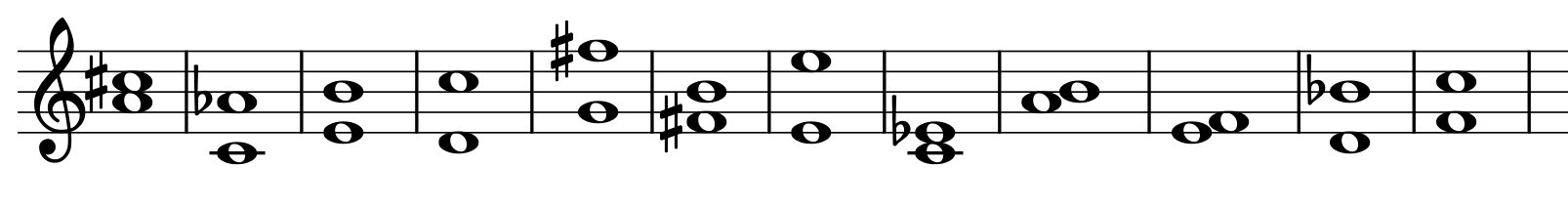 Построить 8 аккордов от звука си-бемольПостроить главные трезвучия с обращением и разрешением в тональности фа-диез минор.Переписать мелодию, правильно сгруппировав по долям (объединить в ребра) 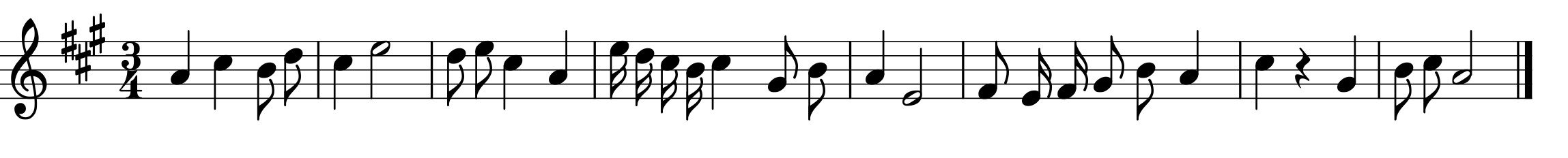 Музыкальная литература.Продолжаем знакомство с оперой В. А. Моцарта «Свадьба Фигаро».Задание:  Выполнить тест.В. А. Моцарт сочинял оперыа) с восьми лет □б) с десяти лет □в) с одиннадцати лет □2. Большинство опер В. А. Моцарта написано наа) немецком языке □б) итальянском языке □в) английском языке □3 Опера «Свадьба Фигаро» написана в городеа) Париже □б) Вене □в) Милане □4 Опера «Свадьба Фигаро» сочинена на сюжета) И. В. Гёте □б) П. О. Бомарше □в) И. Ф. Шиллера □5 Либреттист, с которым В. А. Моцарт работал над операми «Свадьба Фигаро» и «Дон Жуан»:а) Эммануэль Шиканедер,б) Лоренцо да Понте,в) Пьер де Бомарше6 Паж – этоа) камердинер □б) личный слуга графа □в) секретарь графа □7 Основная идея оперыа) характеристика эпохи □б) критика людей высокого происхождения □в) превосходство слуги над господином □8 Сколько действий в опере?а) три □б) четыре □в) пять □9 Есть ли в увертюре темы из оперы?а) да □б) нет □10 Увертюра оперы написана в формеа) рондо □б) сонатного аллегро □в) вариаций □11 Есть ли разработка в увертюре?а) да □б) нет □